Кроссворды по правилам дорожного движения с вопросами и ответами для детей дошкольного возраста.                    Кроссворд с ключевым словом «Светофор».Заполни горизонтальные строки и по вертикали найди спрятанное слово.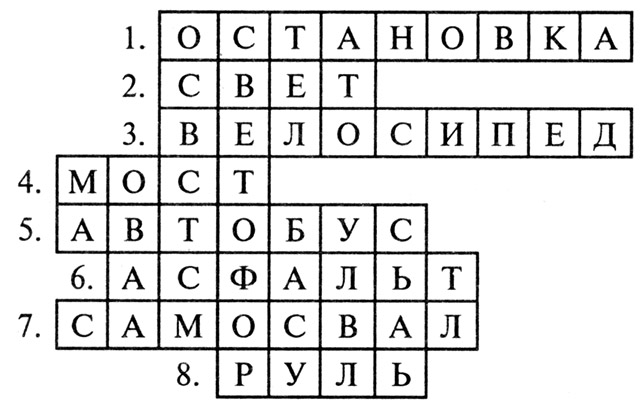 1 — то место, где останавливается общественный транспорт;2 — слово, противоположное по значению слову «тьма»;3 — двухколесный транспорт;4 — то, что соединяет противоположные берега реки;5 — общественный транспорт;6 — вид твердого покрытия дороги;7 — большой грузовик;8 — то, за что держится водитель.         Кроссворд с ключевым словом «Инспектор».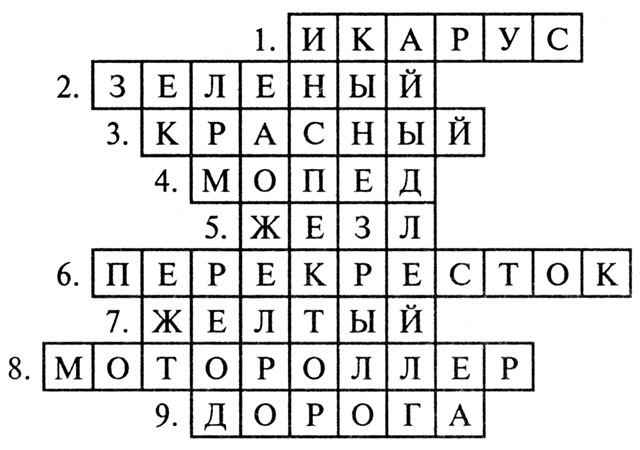 1 — марка автобуса;2 — сигнал светофора, разрешающий движение;3 — сигнал светофора, запрещающий движение;4 — вид двухколесного транспорта с мотором, похожего на велосипед;5 — средство, при помощи которого постовой регулирует движение;6 — пересечение двух улиц;7 — сигнал светофора, говорящий о готовности к движению;8 — вид двухколесного транспорта с мотором;9 — то, по чему движется транспорт.                           Кроссворд с ключевым словом «Пешеход».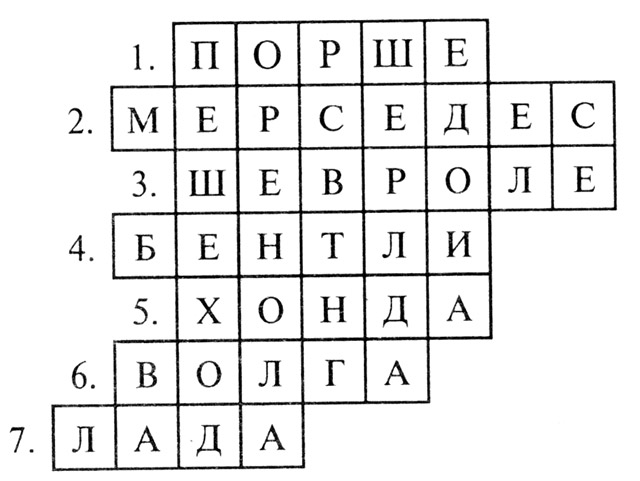 Впишите в горизонтальные полосы марки машин, и по вертикали прочтёте слово, которое обозначает тех людей, которые не пользуются транспортом во время движения.